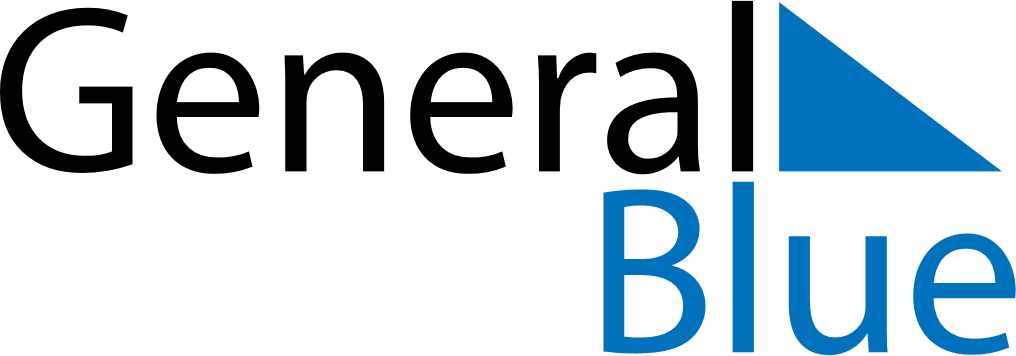 2024 2024 2024 2024 2024 2024 2024 JANUARYMondayTuesdayWednesdayThursdayFridaySaturdaySundayJANUARY1234567JANUARY891011121314JANUARY15161718192021JANUARY22232425262728JANUARY293031MY NOTES